Chessboard Activity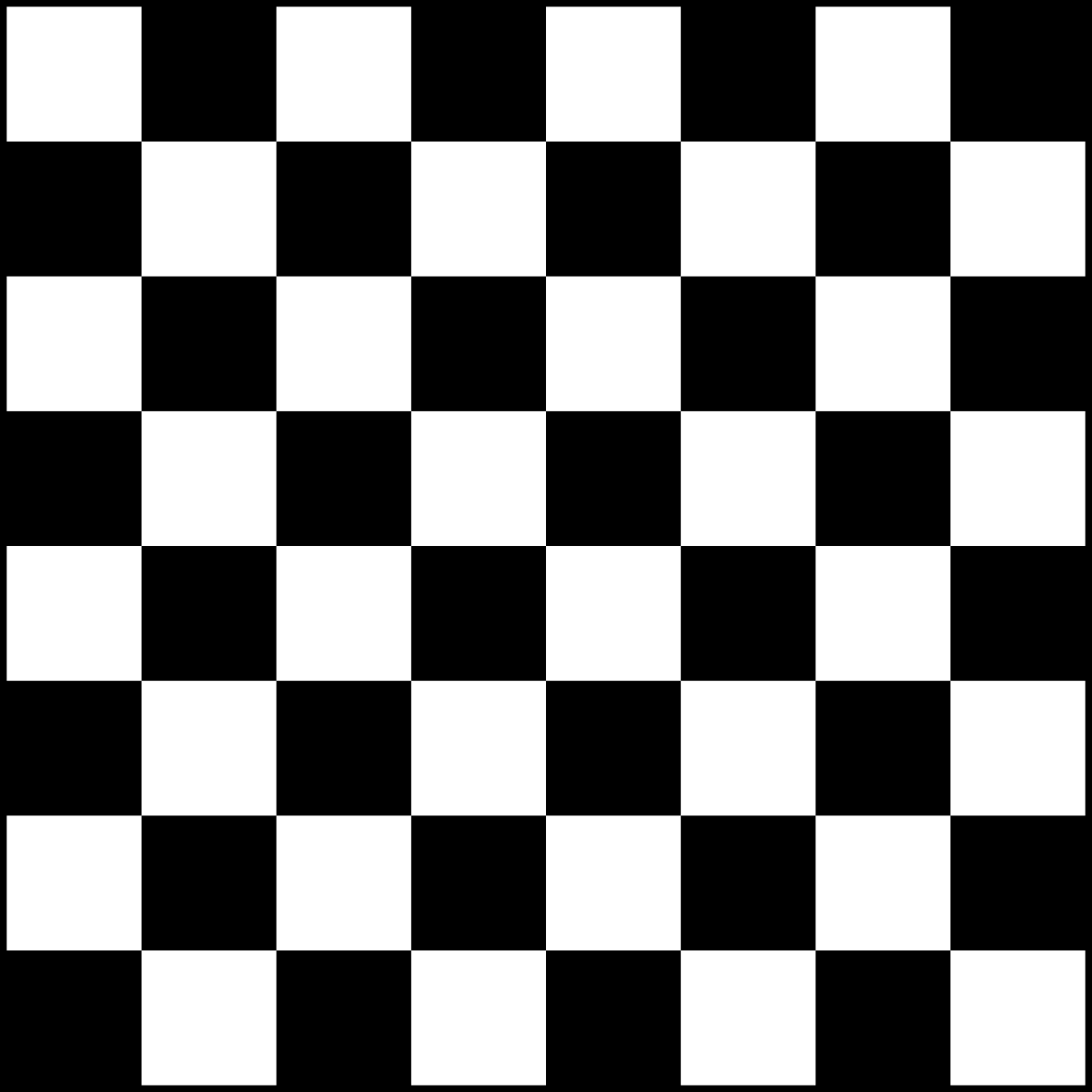 How many squares are there on a chessboard?DimensionNumber of Squares8 x 87 x 76 x 65 x 54 x 43 x 32 x 21 x 1Total Squares